﷽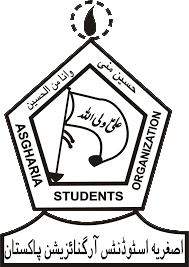 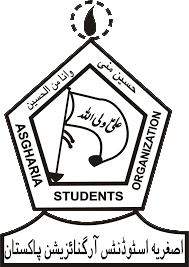 سالياني پروگرام مطابق ماهوار ڪارڪردگي پروفارمه (براءِ يونٽ)                    يونٽ:_____________      ضلع:__________         ڊويزن:___________	مهينو: مارچ 2021عخط و ڪتابت:ضلعي کان_____ ڊويزن کان_______مرڪز کان_______ ضلعي ڏانهن_________ ڊويزن ڏانهن_______ضلعي ڏانهن_____سالياني پروگرام مطابق علمي محفل نمبر: __________			علمي محفل جي تاريخ:  2021/03/____	محفلِ قرآن نمبر: ________ تاريخ:  2021/03/___	 	||	اسٽڊي سرڪل نمبر: ______ تاريخ:  2021/03/____ٻه ماهي درس نمبر: ________ تاريخ:  2021/03/____موضوع:__________________________________	 مدرس:______________________________ولادت:								بتاريخ:  2021/03/____عنوان:___________________________ مدرس/خطيب:_______________________ شرڪاءَ:_________شهادت:								بتاريخ:  2021/03/____عنوان:___________________________ مدرس/خطيب:_______________________ شرڪاءَ:_________فقط شعبه فائزين جي لاءِ:پهرين ڪلاس جي تاريخ :___________ ڏينهن :______________ وقت:____________ شرڪاءَ________________ٻئين ڪلاس جي تاريخ :____________ ڏينهن :______________ وقت:____________ شرڪاءَ________________ٽئين ڪلاس جي تاريخ :____________ ڏينهن :______________ وقت:____________ شرڪاءَ________________چوٿين ڪلاس جي تاريخ :___________ ڏينهن :______________ وقت:____________ شرڪاءَ________________معلمين: 1.__________________________ 2.________________________3._______________________بمقام:_______________________________________________________________________________اضافي پروگرام:________________________________________________________________________________________________________________________________________________________________________________________________________________________________________________________________________________________________________________________________________________________________________________________________________________يونٽ صدر						يونٽ جنرل سيڪريٽرينالو:__________________________			نالو:__________________________دستخط:_______________________			دستخط:_______________________والسلامعاطف مهدي مهدويمرڪزي جنرل سيڪريٽرياصغريه اسٽوڊنٽس آرگنائيزيشن پاڪستان+92 300 3366529asopakistan@gmail.comاصـــــغـــريـــــه اسٽـوڊنـٽـس آرگـنــائـيـــزيـشــن پـاڪسـتـــانشعبوپروگرامپروگرامپروگرامپروگرامٽارگيٽٿيل عملرابطو، رهنمائي ۽ تنظيماعليٰ ادارن، شخصيات سان رابطو ڪرڻ ۽ رهنمائي حاصل ڪرڻ ۽ ميمبرن سان رابطو رکڻ ۽  سندن رهنمائي ڪرڻاعليٰ ادارن، شخصيات سان رابطو ڪرڻ ۽ رهنمائي حاصل ڪرڻ ۽ ميمبرن سان رابطو رکڻ ۽  سندن رهنمائي ڪرڻاعليٰ ادارن، شخصيات سان رابطو ڪرڻ ۽ رهنمائي حاصل ڪرڻ ۽ ميمبرن سان رابطو رکڻ ۽  سندن رهنمائي ڪرڻاعليٰ ادارن، شخصيات سان رابطو ڪرڻ ۽ رهنمائي حاصل ڪرڻ ۽ ميمبرن سان رابطو رکڻ ۽  سندن رهنمائي ڪرڻ100%رابطو، رهنمائي ۽ تنظيمڪابينه ميٽنگ + توضيع المسائل مان مسئلو بيان ڪرڻڪابينه ميٽنگ + توضيع المسائل مان مسئلو بيان ڪرڻڪابينه ميٽنگ + توضيع المسائل مان مسئلو بيان ڪرڻڪابينه ميٽنگ + توضيع المسائل مان مسئلو بيان ڪرڻ01 عددرابطو، رهنمائي ۽ تنظيمجنرل ڪائونسل اجلاس +  توضيع المسائل مان مسئلو بيان ڪرڻجنرل ڪائونسل اجلاس +  توضيع المسائل مان مسئلو بيان ڪرڻجنرل ڪائونسل اجلاس +  توضيع المسائل مان مسئلو بيان ڪرڻجنرل ڪائونسل اجلاس +  توضيع المسائل مان مسئلو بيان ڪرڻ01 عددرابطو، رهنمائي ۽ تنظيم03 ماهي ڪارڪردگي رپورٽ اعليٰ ادارن ڏي موڪلڻ03 ماهي ڪارڪردگي رپورٽ اعليٰ ادارن ڏي موڪلڻ03 ماهي ڪارڪردگي رپورٽ اعليٰ ادارن ڏي موڪلڻ03 ماهي ڪارڪردگي رپورٽ اعليٰ ادارن ڏي موڪلڻها يا نهتعليم و تربيتماهوار علمي محفلماهوار علمي محفلماهوار علمي محفلماهوار علمي محفل01 عددتعليم و تربيتماهوار محفل قرآنماهوار محفل قرآنماهوار محفل قرآنماهوار محفل قرآن01 عددتعليم و تربيتماهوار اسٽڊي سرڪلماهوار اسٽڊي سرڪلماهوار اسٽڊي سرڪلماهوار اسٽڊي سرڪل01 عددتعليم و تربيتهفتيوار دعا ڪميل و دعاءِ توسلهفتيوار دعا ڪميل و دعاءِ توسلهفتيوار دعا ڪميل و دعاءِ توسلهفتيوار دعا ڪميل و دعاءِ توسل04 عددتعليم و تربيتٻه ماهي فڪري درسٻه ماهي فڪري درسٻه ماهي فڪري درسٻه ماهي فڪري درس01 عددتعليم و تربيتهفتيوار شعبه فائزين جو ڪلاس  (Sunday Class)هفتيوار شعبه فائزين جو ڪلاس  (Sunday Class)هفتيوار شعبه فائزين جو ڪلاس  (Sunday Class)هفتيوار شعبه فائزين جو ڪلاس  (Sunday Class)04 عددتعليم و تربيت15 روزه شعبه فائزين جو امتحان15 روزه شعبه فائزين جو امتحان15 روزه شعبه فائزين جو امتحان15 روزه شعبه فائزين جو امتحان02 عددتعليم و تربيتولادت معصومين (ع) جا پروگرامولادت معصومين (ع) جا پروگرامولادت معصومين (ع) جا پروگرامولادت معصومين (ع) جا پروگراممناسبت سانتعليم و تربيتشهادت معصومين (ع) جا پروگرامشهادت معصومين (ع) جا پروگرامشهادت معصومين (ع) جا پروگرامشهادت معصومين (ع) جا پروگراممناسبت سانتعليم و تربيتهفته معرفت امام زمانه (عج)هفته معرفت امام زمانه (عج)هفته معرفت امام زمانه (عج)هفته معرفت امام زمانه (عج)100%شرڪتضلعي جي پروگرامن  ۾ضلعي جي پروگرامن  ۾ضلعي جي پروگرامن  ۾ضلعي جي پروگرامن  ۾ڪئي وئي يا نه؟شرڪتڊويزن جي پروگرام ۾ڊويزن جي پروگرام ۾ڊويزن جي پروگرام ۾ڊويزن جي پروگرام ۾ڪئي وئي يا نه؟مالياتآمدنيروانگيبچت/اضافي خرچمدرسموضوعمقالانويسموضوعدانش دوستموضوعصحافي دوستموضوعمدرسانچارجسوره جوحوالوعنوانتفسير ٻڌائي وئي يا نه؟ڪتاباجتماعي تلاوت ڪئي وئي يا نه؟سمجهاڻي ڏني وئي يا نه؟